CAMPAGNA SOTTOSCRIZIONE FIRME #sbloccATAPer sbloccare organici e supplenze ATA. Il personale ATA va sostituito e vanno restituiti i 2.020 posti tagliati per ridare piena efficienza ai servizi scolastici.Così non va. La scuola va #sbloccATALe maggiori disfunzionalità riguardanti il settore dei servizi scolastici, amministrativi e tecnici derivano dalle carenze di organico e dalle restrizioni alle supplenze saltuarie. Questo comporta anche un forte aggravio dei carichi di lavoro. PERCIÒriteniamo necessario proseguire con un’azione di mobilitazione ancora più incisiva per:reintegrare i 2.020 posti tagliati, per modificare la norma sulle limitazioni alla sostituzione dei colleghi assenti, per istituire l’organico funzionale, per estendere la figura dell’assistente tecnico nelle scuole del primo ciclo. PER QUESTOla FLC CGIL promuove una campagna specifica di denuncia con la sottoscrizione in tutte le scuole del documento #sbloccATA tramite le RSU. La raccolta di firme coinvolge tutti i lavoratori. ATA, Dsga, Docenti, Dirigenti scolastici sono invitati a sottoscriverlo per ripristinare le condizioni di funzionalità delle scuole e i diritti dei lavoratori ATA. Una prima tranche di firme raccolte sarà consegnata alla Ministra Fedeli in occasione del Seminario nazionale ATA che si terrà a Roma il 16 e 17 febbraio. Valuteremo concretamente il suo impegno nei confronti dei lavoratori che oggi garantiscono il funzionamento delle scuole, nonostante i tagli di organico e le limitazioni alle supplenze. La sottoscrizione terminerà entro la fine di marzo.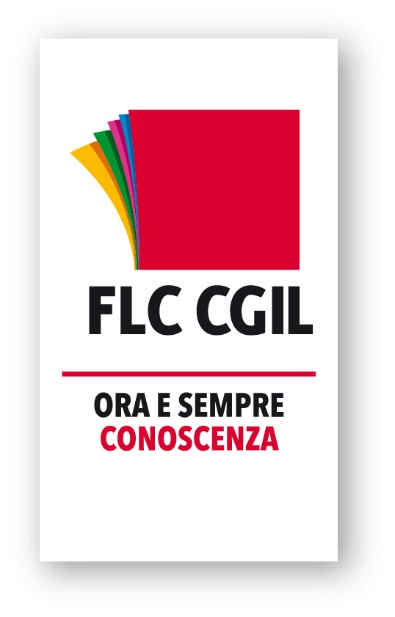 Per ridare piena efficienza ai servizi scolasticiFirma anche TUFai sentire la tua voceN.B.: Vi chiediamo, cortesemente, di inviarci il presente elenco firmato ,  entro e non oltre il 14 febbraio 2017,  al  seguente indirizzo email: vicenza@flcgil.it;  oppure al seguente numero di fax: 0444/567682.MOBILITIAMOCI e SOTTOSCRIVIAMO TUTTIperché la scuola va #sbloccATACognome e nomeQualificaSede di servizioFirma